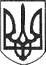 РЕШЕТИЛІВСЬКА МІСЬКА РАДАПОЛТАВСЬКОЇ ОБЛАСТІВИКОНАВЧИЙ КОМІТЕТ РІШЕННЯ30 травня 2019 року                                                                                               № 76Про реєстрацію колективного договорупрацівників закладів культуриКеруючись  підпунктом 9 пункту „б” частини першої  статті 34 Закону України ,,Про місцеве самоврядування в Україні”, ст. 15 Кодексу законів про працю України, постановою Кабінету Міністрів України від 05.04.1994 р. № 225 „Про порядок  повідомної реєстрації галузевих і регіональних угод, колективних договорів” та розглянувши  листи  Решетилівської  центральної  міської  бібліотеки від 22.05.2019 року № 01-20/3, Центру культури і дозвілля ,,Оберіг” від 22.05.2019 року № 7, Решетилівської міської  дитячої школи мистецтв від 22.05.2019 року № 162 та колективний  договір між адміністрацією та трудовими колективами дитячої школи мистецтв, ЦКД ,,Оберіг”, Решетилівської центральної міської бібліотеки Решетилівської міської ради на 2019-2023 роки, виконавчий комітет Решетилівської  міської  радиВИРІШИВ:Зареєструвати колективний договір між адміністрацією та трудовими колективами дитячої школи мистецтв, ЦКД ,,Оберіг”, Решетилівської центральної міської бібліотеки Решетилівської міської ради на 2019-2023 роки.Секретар міської ради                                                               О.А. ДядюноваТанько Л.Г. 2 17 78